Invitation Letter		On behalf of Erasmus Student Network (ESN) Switzerland, I would like to invite you to attend our first National Assembly as one of our International guests and Trainer. The event will take place from the 20th to the 22nd of October 2023 in the city of Bern, Switzerland.		Erasmus Student Network is one of the biggest interdisciplinary student associations in Europe, founded in 1989 to support and develop student exchanges, especially within the framework of Erasmus+ programme.		The National Assembly is the decision-making body of ESN during which the votes related to the association take place. There will also be two days of sessions and workshops concerning volunteering, hard and soft skills and Erasmus Student Network as a whole. That’s why it is a great opportunity for ESN members to have international guests participating in the National Assemblies to discuss the practices of the same organization in different countries.			We would also like to confirm that Erasmus Student Network Switzerland would host you at the following accommodation: Hostel 77, Morillonstrasse 77, 3007 Bern. The expenses, which includes travel, accommodation and food, will be partially covered. The plenaries of the event, on Saturday and Sunday, will take place at the University of Bern: BFH Wirtschaft, Brückenstrasse 73, 3005 Bern.		If you need more information or details about the event, or have any other questions, please do not hesitate to contact us via email (president@esn.ch or nr@esn.ch). We look forward to welcoming in Switzerland for this event.Yours sincerely,Arnaud  ButheyPresident of Erasmus Student Network SwitzerlandErasmus Student Network SwitzerlandHohle Gasse 4 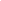 3097 Liebefeldesn.ch